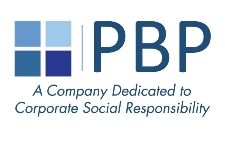 POSITION TITLE:  PAYROLL ADMINISTRATORReports to:  Senior Staff AccountantLocation:  Malvern, PA 19355
Position Summary:Excellent opportunity to join a high-performance Accounting & Finance department within a well-established, national company. Our department enjoys working as a team, and will provide the selected candidate with a warm and supportive environment.The primary focus of this position is payroll processing. Additionally, it involves junior level accounting duties.If you're a junior level payroll processor who enjoys working in a small to mid-size company that's highly entrepreneurial, we'd like to hear from you.Key Responsibilities:Process bi-weekly payroll utilizing Ceridian for a high volume hourly workforce, and for a smaller Corporate workforce of primarily exempt employees.Process the entire payroll, handling all aspects, from start to finish.Assist with day-to-day payroll and accounting activities, such as bank reconciliations.Prepare payroll journal entries.Assist with monthly and annual accounting close.Maintain strict confidentiality.Qualifications:2 years of previous payroll experience.  Prefer experience processing the entire payroll and doing payroll journal entries.Team player with ability to work independently.Strong organizational and time management skills; able to meet multiple deadlines.Able to manage high volumes of financial data with speed and accuracy. Strong verbal and written communication skills (phone and email), with the ability to address employee questions regarding their paycheck.Proficient with Excel and Word.Company Profile:
PBP is a leading diversified business information and marketing services provider. We have built a unique, customer-focused company that has served hundreds of thousands of companies of all sizes – including the entire Fortune 1000.
PBP is a high-performance, non-political, non-bureaucratic company with an emphasis on continuous learning and long-term thinking. PBP is a recognized industry leader in transforming its business from traditional print to internet / web-based revenue streams.
We love to empower our people to achieve excellence and provide comprehensive employee benefits, including a generous 401(k) match and annual profit sharing, medical and dental plans, paid vacation and sick days, and a college scholarship program for our employees’ children. PBP is located in Malvern, PA, a suburb of Philadelphia; to learn more about our company visit our website: www.pbp.com
To apply, please email your resume to: lwebb@ pbp.com